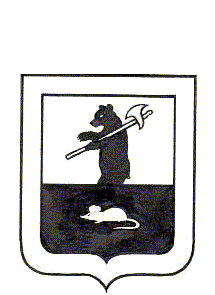 АДМИНИСТРАЦИЯ ГОРОДСКОГО ПОСЕЛЕНИЯ МЫШКИН	ПОСТАНОВЛЕНИЕ	г. Мышкин	16.03.2023                                                                    №38Об утверждении муниципальной программы«Развитие малого и среднего предпринимательства на территории городского поселения Мышкин» на 2023-2025 годыВ соответствии с  Федеральным законом от 06.10.№ 131-ФЗ «Об общих принципах организации местного самоуправления в Российской Федерации», решением Муниципального Совета городского поселения Мышкин от 13.12.2022 № 42 «О бюджете городского поселения Мышкин  на 2023 год и на плановый период 2024 и 2025 годов», постановлением Администрации городского поселения Мышкин от 14.11.2016 № 403 «Об утверждении Положения о разработке, утверждении, реализации и оценке эффективности муниципальных программ в городском поселении Мышкин», ПОСТАНОВЛЯЕТ:1. Утвердить муниципальную программу «Развитие малого и среднего предпринимательства на территории городского поселения Мышкин» на 2023-2025 годы (приложение № 1).           2. Опубликовать настоящее постановление в газете «Волжские зори» и разместить на официальном сайте городского поселения Мышкин в информационно-телекоммуникационной сети «Интернет».         3. Контроль за исполнением настоящего постановления возложить на заместителя Главы городского поселения Мышкин.          4. Настоящее постановление вступает в силу после его официального опубликования.Глава городского поселения Мышкин                                                                         А.А. КошутинаПриложение № 1к постановлению Администрации городского поселения Мышкинот 16.03.2023 № 38 ПАСПОРТ МУНИЦИПАЛЬНОЙ ПРОГРАММЫI. Общая характеристика сферы реализации муниципальной программыРазвитие малого и среднего предпринимательства является одним из наиболее значимых направлений деятельности органов власти всех уровней в рамках решения вопросов социально-экономического развития территории и смягчения социальных проблем.Малое и среднее предпринимательство – с одной стороны специфический сектор экономики, создающий материальные блага при минимальном привлечении материальных, энергетических, природных ресурсов и максимальном использовании человеческого капитала, а с другой – сфера самореализации и самообеспечения граждан, в пределах прав, предоставленных Конституцией Российской Федерации (ст. 34 Конституции Российской Федерации). Малый и средний бизнес в связи с отсутствием серьезных финансовых резервов, является наиболее незащищенным сектором экономики от внешних воздействий. В то же время, он должен быть доступен для всех социальных слоев населения, безопасен и относительно прост при осуществлении хозяйственной деятельности.	Положительные результаты достигнуты в развитии предпринимательства в торговой сети, в сфере общественного питания, в предоставлении парикмахерских услуг, транспортного обслуживания.	Ключевыми факторами, негативно влияющими на развитие, по-прежнему, являются недостаток собственных финансовых средств, недостаток имущественных ресурсов, несовершенство налогового законодательства. Сохраняются проблемы, связанные с уходом предпринимателей от налоговых обязательств, занижением налогооблагаемой базы, сокрытием реальной заработной платы.Основные мероприятия Программы направлены на комплексное решение проблемных вопросов в предпринимательстве, достижение целей муниципальной политики в данной сфере.II. Цель и целевые показатели муниципальной программыЦелью Программы является укрепление социальной стабильности посредством поддержки частной инициативы граждан и создания благоприятных условий для осуществления ими предпринимательской деятельности.Для достижения поставленной цели в рамках реализации Программы необходимо решение следующих задач:            1.Информационно-правовое обеспечение малого предпринимательства.                                  2. Организационное обеспечение малого предпринимательства.В результате реализации Программы ожидается Повышение качества сервиса, оказываемого субъектами предпринимательской деятельности населению городского поселения Мышкин.Сведения о целевых показателях (индикаторах) муниципальной программы «Развитие малого и среднего предпринимательства на территории городского поселения Мышкин»на 2023-2025 годыIII.План мероприятий муниципальной программыСистема программных мероприятийIV. Методика оценки эффективности муниципальной программыСтратегическая результативность муниципальной программы - степень достижения показателей целей муниципальной программы на конец отчетного периода. Различают промежуточную результативность (ежегодно по итогам года накопительным итогом) и итоговую стратегическую результативность (на момент завершения муниципальной программы).Расчет индекса стратегической результативности муниципальной программы производится в соответствии с Приложением № 4 к Положению, утвержденному постановлением Администрации городского поселения Мышкин от 14.11.2016 № 403 «Об утверждении Положения о разработке, утверждении, реализации и оценке эффективности муниципальных программ в городском поселении Мышкин» V. Финансовое обеспечение муниципальной программы«Развитие малого и среднего предпринимательства на территории городского поселения Мышкин» на 2023-2025 годы1Наименование муниципальной программыМуниципальная программа «Развитие малого и среднего предпринимательства на территории городского поселения Мышкин» на 2023-2025 годы2Заказчик муниципальной программыМУ «Администрация городского поселения Мышкин»3Ответственный исполнитель муниципальной программыЗаместитель Главы Администрации городского поселения Мышкин4Сроки реализации муниципальной программы2023-2025 годы5Основные цели муниципальной программыУкрепление социальной стабильности посредством поддержки частной инициативы граждан и создания благоприятных условий для осуществления ими предпринимательской деятельности.6Основные задачи муниципальной программы1.Информационно-правовое обеспечение малого и среднего предпринимательства.                                  2. Организационное обеспечение малого и среднего предпринимательства.7Объемы и источники финансирования муниципальной программыОбщая потребность в финансовых средствах – 60,0 тыс. руб., из них:- средства бюджета городского поселения Мышкин – 60,0 тыс. руб., в т.ч:2023- 20,0 тыс. руб.;2024 – 20,0 тыс. руб.;2025 – 20,0 тыс. руб.8Ожидаемые результатыПовышение качества сервиса, оказываемого субъектами предпринимательской деятельности населению городского поселения Мышкин.9Перечень подпрограмм и основных мероприятийОсновные мероприятия:1.  Информационно-правовое обеспечение малого и среднего предпринимательства.2. Организационное обеспечение малого и среднего предпринимательства.Наименование показателяЕдиница измеренияЗначение показателяЗначение показателяЗначение показателяЗначение показателяНаименование показателяЕдиница измеренияБазовое 2022 год2023 год плановое2024 год плановое2025 год плановое123456Количество предприятий малого и среднего бизнеса, осуществляющих деятельность на территории городского поселения Мышкинед.125125127129Количество консультативной, информационной и методологической помощи субъектам малого и среднего предпринимательстваед.0345Количество мероприятий (конкурсов)ед.2222Количество предприятий малого и среднего бизнеса, награжденных грамотой Главы городского поселения Мышкин за участие в смотре-конкурсе «Цветущая композиция» ед.0444Количество предприятий малого и среднего бизнеса, награжденных Благодарственным письмом Главы городского поселения Мышкин и призом за участие в смотре-конкурсе «Мышкин-новогодний»ед.6101010№ п/пСодержание мероприятияЦель мероприятияИсполнительСрок исполненияИсточник финансированияОбъем финансирования по годам (тыс. руб.)Объем финансирования по годам (тыс. руб.)Объем финансирования по годам (тыс. руб.)Объем финансирования по годам (тыс. руб.)Всего№ п/пСодержание мероприятияЦель мероприятияИсполнительСрок исполненияИсточник финансирования2023202420252025Всего1234567899101.  Информационно-правовое обеспечение малого и среднего предпринимательства1.  Информационно-правовое обеспечение малого и среднего предпринимательства1.  Информационно-правовое обеспечение малого и среднего предпринимательства1.  Информационно-правовое обеспечение малого и среднего предпринимательства1.  Информационно-правовое обеспечение малого и среднего предпринимательства1.  Информационно-правовое обеспечение малого и среднего предпринимательства1.  Информационно-правовое обеспечение малого и среднего предпринимательства1.  Информационно-правовое обеспечение малого и среднего предпринимательства1.  Информационно-правовое обеспечение малого и среднего предпринимательства1.  Информационно-правовое обеспечение малого и среднего предпринимательства1.  Информационно-правовое обеспечение малого и среднего предпринимательства1.1.Оказание консультативной, информационной и методологической помощи субъектам малого и среднего предпринимательстваОрганизация информационного обеспеченияВедущий специалист организационно-правового отдела Администрации ГП МышкинВ течение года------2. Организационное обеспечение малого и среднего предпринимательства2. Организационное обеспечение малого и среднего предпринимательства2. Организационное обеспечение малого и среднего предпринимательства2. Организационное обеспечение малого и среднего предпринимательства2. Организационное обеспечение малого и среднего предпринимательства2. Организационное обеспечение малого и среднего предпринимательства2. Организационное обеспечение малого и среднего предпринимательства2. Организационное обеспечение малого и среднего предпринимательства2. Организационное обеспечение малого и среднего предпринимательства2. Организационное обеспечение малого и среднего предпринимательства2. Организационное обеспечение малого и среднего предпринимательства2.1.Отбор лучших предпринимателей для представления к награждению Главы городского поселения Мышкин за участие в смотре-конкурсе «Цветущая композиция» в соответствии с Положением о конкурсеСтимулирование предпринимательской деятельностиВедущий специалист организационно-правового отдела Администрации ГП Мышкин3 квартал------2.2.Стимулирование субъектов малого и среднего предпринимательства в участии в городских и районных конкурсах:- смотр-конкурс «Мышкин-новогодний»Стимулирование предпринимательской деятельностиВедущий специалист организационно-правового отдела Администрация ГП Мышкин4 кварталМестный бюджет20,020,020,020,060,0ИтогоИтогоИтогоИтогоИтогоИтого20,020,020,020,060,0ВСЕГО по программеВСЕГО по программеВСЕГО по программеВСЕГО по программеВСЕГО по программеВСЕГО по программе20,020,020,020,060,0Источник финансированияОценка расходов (тыс. руб.), в том числе по годам реализацииОценка расходов (тыс. руб.), в том числе по годам реализацииОценка расходов (тыс. руб.), в том числе по годам реализацииИсточник финансирования202320242025Наименование основных мероприятий:1.  Информационно-правовое обеспечение малого и среднего предпринимательства0,000,000,002. Организационное обеспечение малого и среднего предпринимательства20,020,020,0Итого по муниципальной программе:20,020,020,0Бюджет ГП Мышкин20,020,020,0